Российская Федерация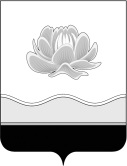 Кемеровская областьМысковский городской округСовет народных депутатов Мысковского городского округа(пятый созыв)РЕШЕНИЕот 19 апреля 2016г. № 28-нг. Мыски О внесении изменений в решение Мысковского городского Совета народных депутатов от 23.10.2008 № 1-н «Об утверждении Положения о пенсиях за выслугу лет лицам, замещавшим муниципальные должности Мысковского городского округа, и муниципальным служащим Мысковского городского округа» В соответствии с Законом Кемеровской области от 07.06.2008 № 50-ОЗ «О пенсиях за выслугу лет лицам, замещавшим государственные должности Кемеровской области и должности государственной гражданской службы Кемеровской области», руководствуясь статьей 32 Устава Мысковского городского округа, Совет народных депутатов Мысковского городского округар е ш и л: 1. Внести в пункт 5 статьи 4 Приложения к решению Мысковского городского Совета народных депутатов от 23.10.2008 № 1-н «Об утверждении Положения о пенсиях за выслугу лет лицам, замещавшим муниципальные должности Мысковского городского округа, и муниципальным служащим Мысковского городского округа» (в редакции решений от 18.06.2009 № 43-н, от 17.09.2009 № 59-н, от 23.12.2010 № 84-н, от 29.12.2012 № 82-н, от 23.05.2013 № 31-н, от 22.03.2016 № 19-н) изменения, изложив его в следующей редакции:«5. В состав среднемесячного денежного содержания, учитываемого при определении размера пенсии, включаются:1) месячный оклад муниципального служащего в соответствии с замещаемой должностью муниципальной службы;2) ежемесячная надбавка к должностному окладу за выслугу лет на муниципальной службе;3) ежемесячная надбавка к должностному окладу за особые условия муниципальной службы;4) ежемесячное денежное поощрение;5) ежемесячная процентная надбавка к должностному окладу за работу со сведениями, составляющими государственную тайну;6) ежемесячная надбавка к должностному окладу за ученую степень, ученое звание и почетное звание Российской Федерации;7) премия за выполнение особо важных и сложных заданий;8) ежемесячная премия по результатам работы;9) премии по итогам работы за квартал, полугодие или за год с учетом личного вклада муниципального служащего, выплачиваемые из фонда оплаты труда;10) единовременная выплата при предоставлении ежегодного оплачиваемого отпуска и материальная помощь.».2. Настоящее решение направить главе Мысковского городского округа для подписания и опубликования (обнародования) в установленном порядке.3. Настоящее решение вступает в силу в день, следующий за днем его официального опубликования.4. Контроль за исполнением настоящего решения возложить на комитет Совета народных депутатов Мысковского городского округа по развитию местного самоуправления и безопасности (Е.А. Краснов).Председатель Совета народных депутатов                                                     Мысковского городского округа                                                                      Е.В.Тимофеев                                                                         Глава Мысковского городского округа                                                           Д.Л.Иванов                                                                   « 20 » апреля 2016г.      (Дата подписания)